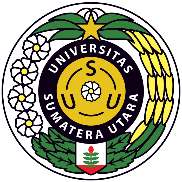 UNIVERSITAS SUMATERA UTARA (USU)FAKULTAS TEKNIKDEPARTEMEN TEKNIK ELEKTROUNIVERSITAS SUMATERA UTARA (USU)FAKULTAS TEKNIKDEPARTEMEN TEKNIK ELEKTROUNIVERSITAS SUMATERA UTARA (USU)FAKULTAS TEKNIKDEPARTEMEN TEKNIK ELEKTROUNIVERSITAS SUMATERA UTARA (USU)FAKULTAS TEKNIKDEPARTEMEN TEKNIK ELEKTROUNIVERSITAS SUMATERA UTARA (USU)FAKULTAS TEKNIKDEPARTEMEN TEKNIK ELEKTROUNIVERSITAS SUMATERA UTARA (USU)FAKULTAS TEKNIKDEPARTEMEN TEKNIK ELEKTROUNIVERSITAS SUMATERA UTARA (USU)FAKULTAS TEKNIKDEPARTEMEN TEKNIK ELEKTROUNIVERSITAS SUMATERA UTARA (USU)FAKULTAS TEKNIKDEPARTEMEN TEKNIK ELEKTROKode DokumenRENCANA PEMBELAJARAN SEMESTERRENCANA PEMBELAJARAN SEMESTERRENCANA PEMBELAJARAN SEMESTERRENCANA PEMBELAJARAN SEMESTERRENCANA PEMBELAJARAN SEMESTERRENCANA PEMBELAJARAN SEMESTERRENCANA PEMBELAJARAN SEMESTERRENCANA PEMBELAJARAN SEMESTERRENCANA PEMBELAJARAN SEMESTERRENCANA PEMBELAJARAN SEMESTERMATA KULIAH (MK)MATA KULIAH (MK)MATA KULIAH (MK)KODERumpun MKBOBOT (sks)BOBOT (sks)SEMESTERTgl PenyusunanTgl PenyusunanGardu Induk dan Peralatan Tegangan TinggiGardu Induk dan Peralatan Tegangan TinggiGardu Induk dan Peralatan Tegangan TinggiTEE320827 AGUSTUS 20227 AGUSTUS 2022OTORISASI / PENGESAHANOTORISASI / PENGESAHANOTORISASI / PENGESAHANDosen Pengembang RPSDosen Pengembang RPSKoordinator RMKKoordinator RMKKa ProdiKa ProdiKa ProdiOTORISASI / PENGESAHANOTORISASI / PENGESAHANOTORISASI / PENGESAHANIr. Hendra ZulkarnaIn, MTIr. Hendra ZulkarnaIn, MTIr. Hendra ZulkarnaIn, MTIr. Hendra ZulkarnaIn, MTSuherman, ST., M.Comp., Ph.DSuherman, ST., M.Comp., Ph.DSuherman, ST., M.Comp., Ph.DCapaian PembelajaranCapaian PembelajaranCPL-PRODI yang dibebankan pada MK         CPL-PRODI yang dibebankan pada MK         CPL-PRODI yang dibebankan pada MK         Capaian PembelajaranCapaian PembelajaranCPL-1Mampu menerapkan pengetahuan matematika, ilmu pengetahuan alam/atau material, teknologi informasi dan kerekayasaan untuk mendapatkan pemahaman menyeluruh tentang prinsip-prinsip Teknik Elektro.Mampu menerapkan pengetahuan matematika, ilmu pengetahuan alam/atau material, teknologi informasi dan kerekayasaan untuk mendapatkan pemahaman menyeluruh tentang prinsip-prinsip Teknik Elektro.Mampu menerapkan pengetahuan matematika, ilmu pengetahuan alam/atau material, teknologi informasi dan kerekayasaan untuk mendapatkan pemahaman menyeluruh tentang prinsip-prinsip Teknik Elektro.Mampu menerapkan pengetahuan matematika, ilmu pengetahuan alam/atau material, teknologi informasi dan kerekayasaan untuk mendapatkan pemahaman menyeluruh tentang prinsip-prinsip Teknik Elektro.Mampu menerapkan pengetahuan matematika, ilmu pengetahuan alam/atau material, teknologi informasi dan kerekayasaan untuk mendapatkan pemahaman menyeluruh tentang prinsip-prinsip Teknik Elektro.Mampu menerapkan pengetahuan matematika, ilmu pengetahuan alam/atau material, teknologi informasi dan kerekayasaan untuk mendapatkan pemahaman menyeluruh tentang prinsip-prinsip Teknik Elektro.Mampu menerapkan pengetahuan matematika, ilmu pengetahuan alam/atau material, teknologi informasi dan kerekayasaan untuk mendapatkan pemahaman menyeluruh tentang prinsip-prinsip Teknik Elektro.Capaian PembelajaranCapaian PembelajaranCPL-2Mampu mendesain komponen, sistem dan/atau proses untuk memenuhi kebutuhan yang diharapkan oleh masyarakat dengan dihadapkan pada batasan realistik yang meliputi aspek hukum, ekonomi, lingkungan, sosial, politik, kesehatan dan keselamatan, keberlanjutan.Mampu mendesain komponen, sistem dan/atau proses untuk memenuhi kebutuhan yang diharapkan oleh masyarakat dengan dihadapkan pada batasan realistik yang meliputi aspek hukum, ekonomi, lingkungan, sosial, politik, kesehatan dan keselamatan, keberlanjutan.Mampu mendesain komponen, sistem dan/atau proses untuk memenuhi kebutuhan yang diharapkan oleh masyarakat dengan dihadapkan pada batasan realistik yang meliputi aspek hukum, ekonomi, lingkungan, sosial, politik, kesehatan dan keselamatan, keberlanjutan.Mampu mendesain komponen, sistem dan/atau proses untuk memenuhi kebutuhan yang diharapkan oleh masyarakat dengan dihadapkan pada batasan realistik yang meliputi aspek hukum, ekonomi, lingkungan, sosial, politik, kesehatan dan keselamatan, keberlanjutan.Mampu mendesain komponen, sistem dan/atau proses untuk memenuhi kebutuhan yang diharapkan oleh masyarakat dengan dihadapkan pada batasan realistik yang meliputi aspek hukum, ekonomi, lingkungan, sosial, politik, kesehatan dan keselamatan, keberlanjutan.Mampu mendesain komponen, sistem dan/atau proses untuk memenuhi kebutuhan yang diharapkan oleh masyarakat dengan dihadapkan pada batasan realistik yang meliputi aspek hukum, ekonomi, lingkungan, sosial, politik, kesehatan dan keselamatan, keberlanjutan.Mampu mendesain komponen, sistem dan/atau proses untuk memenuhi kebutuhan yang diharapkan oleh masyarakat dengan dihadapkan pada batasan realistik yang meliputi aspek hukum, ekonomi, lingkungan, sosial, politik, kesehatan dan keselamatan, keberlanjutan.Capaian PembelajaranCapaian PembelajaranCPL-3Mampu mendesain eksperimen laboratorium dan/atau lapangan serta menganalisis dan mengartikan data untuk memperkuat penilaian teknik khususnya dalam bidang Teknik Elektro.Mampu mendesain eksperimen laboratorium dan/atau lapangan serta menganalisis dan mengartikan data untuk memperkuat penilaian teknik khususnya dalam bidang Teknik Elektro.Mampu mendesain eksperimen laboratorium dan/atau lapangan serta menganalisis dan mengartikan data untuk memperkuat penilaian teknik khususnya dalam bidang Teknik Elektro.Mampu mendesain eksperimen laboratorium dan/atau lapangan serta menganalisis dan mengartikan data untuk memperkuat penilaian teknik khususnya dalam bidang Teknik Elektro.Mampu mendesain eksperimen laboratorium dan/atau lapangan serta menganalisis dan mengartikan data untuk memperkuat penilaian teknik khususnya dalam bidang Teknik Elektro.Mampu mendesain eksperimen laboratorium dan/atau lapangan serta menganalisis dan mengartikan data untuk memperkuat penilaian teknik khususnya dalam bidang Teknik Elektro.Mampu mendesain eksperimen laboratorium dan/atau lapangan serta menganalisis dan mengartikan data untuk memperkuat penilaian teknik khususnya dalam bidang Teknik Elektro.Capaian PembelajaranCapaian PembelajaranCPL-4Mampu menyelesaikan permasalahan teknik khususnya dalam bidang Teknik Elektro secara bertanggungjawab dan memenuhi etika profesi.Mampu menyelesaikan permasalahan teknik khususnya dalam bidang Teknik Elektro secara bertanggungjawab dan memenuhi etika profesi.Mampu menyelesaikan permasalahan teknik khususnya dalam bidang Teknik Elektro secara bertanggungjawab dan memenuhi etika profesi.Mampu menyelesaikan permasalahan teknik khususnya dalam bidang Teknik Elektro secara bertanggungjawab dan memenuhi etika profesi.Mampu menyelesaikan permasalahan teknik khususnya dalam bidang Teknik Elektro secara bertanggungjawab dan memenuhi etika profesi.Mampu menyelesaikan permasalahan teknik khususnya dalam bidang Teknik Elektro secara bertanggungjawab dan memenuhi etika profesi.Mampu menyelesaikan permasalahan teknik khususnya dalam bidang Teknik Elektro secara bertanggungjawab dan memenuhi etika profesi.Capaian PembelajaranCapaian PembelajaranCPL-5Mampu menerapkan metode, keterampilan dan perangkat teknik modern yang diperlukan untuk praktek profesi Teknik Elektro.Mampu menerapkan metode, keterampilan dan perangkat teknik modern yang diperlukan untuk praktek profesi Teknik Elektro.Mampu menerapkan metode, keterampilan dan perangkat teknik modern yang diperlukan untuk praktek profesi Teknik Elektro.Mampu menerapkan metode, keterampilan dan perangkat teknik modern yang diperlukan untuk praktek profesi Teknik Elektro.Mampu menerapkan metode, keterampilan dan perangkat teknik modern yang diperlukan untuk praktek profesi Teknik Elektro.Mampu menerapkan metode, keterampilan dan perangkat teknik modern yang diperlukan untuk praktek profesi Teknik Elektro.Mampu menerapkan metode, keterampilan dan perangkat teknik modern yang diperlukan untuk praktek profesi Teknik Elektro.Capaian PembelajaranCapaian PembelajaranCPL-6Mampu berkomunikasi secara efektif, baik lisan maupun tulisan.Mampu berkomunikasi secara efektif, baik lisan maupun tulisan.Mampu berkomunikasi secara efektif, baik lisan maupun tulisan.Mampu berkomunikasi secara efektif, baik lisan maupun tulisan.Mampu berkomunikasi secara efektif, baik lisan maupun tulisan.Mampu berkomunikasi secara efektif, baik lisan maupun tulisan.Mampu berkomunikasi secara efektif, baik lisan maupun tulisan.Capaian PembelajaranCapaian PembelajaranCPL-7Mampu mengevaluasi tugas-tugas dalam batasan yang ada secara disiplin dan menyeluruh.Mampu mengevaluasi tugas-tugas dalam batasan yang ada secara disiplin dan menyeluruh.Mampu mengevaluasi tugas-tugas dalam batasan yang ada secara disiplin dan menyeluruh.Mampu mengevaluasi tugas-tugas dalam batasan yang ada secara disiplin dan menyeluruh.Mampu mengevaluasi tugas-tugas dalam batasan yang ada secara disiplin dan menyeluruh.Mampu mengevaluasi tugas-tugas dalam batasan yang ada secara disiplin dan menyeluruh.Mampu mengevaluasi tugas-tugas dalam batasan yang ada secara disiplin dan menyeluruh.Capaian PembelajaranCapaian PembelajaranCPL-8Mampu untuk bekerja dalam tim lintas disiplin dan multikultural serta global internasional.Mampu untuk bekerja dalam tim lintas disiplin dan multikultural serta global internasional.Mampu untuk bekerja dalam tim lintas disiplin dan multikultural serta global internasional.Mampu untuk bekerja dalam tim lintas disiplin dan multikultural serta global internasional.Mampu untuk bekerja dalam tim lintas disiplin dan multikultural serta global internasional.Mampu untuk bekerja dalam tim lintas disiplin dan multikultural serta global internasional.Mampu untuk bekerja dalam tim lintas disiplin dan multikultural serta global internasional.Capaian PembelajaranCapaian PembelajaranCPL-9Mampu untuk bertanggung jawab kepada masyarakat dan mematuhi etika profesi dalam menyelesaikan permasalahan Teknik Elektro.Mampu untuk bertanggung jawab kepada masyarakat dan mematuhi etika profesi dalam menyelesaikan permasalahan Teknik Elektro.Mampu untuk bertanggung jawab kepada masyarakat dan mematuhi etika profesi dalam menyelesaikan permasalahan Teknik Elektro.Mampu untuk bertanggung jawab kepada masyarakat dan mematuhi etika profesi dalam menyelesaikan permasalahan Teknik Elektro.Mampu untuk bertanggung jawab kepada masyarakat dan mematuhi etika profesi dalam menyelesaikan permasalahan Teknik Elektro.Mampu untuk bertanggung jawab kepada masyarakat dan mematuhi etika profesi dalam menyelesaikan permasalahan Teknik Elektro.Mampu untuk bertanggung jawab kepada masyarakat dan mematuhi etika profesi dalam menyelesaikan permasalahan Teknik Elektro.Capaian PembelajaranCapaian PembelajaranCPL-10Memiliki kapasitas pembelajaran sepanjang hayat termasuk akses pengetahuan yang relevan tentang isu-isu terkini.Memiliki kapasitas pembelajaran sepanjang hayat termasuk akses pengetahuan yang relevan tentang isu-isu terkini.Memiliki kapasitas pembelajaran sepanjang hayat termasuk akses pengetahuan yang relevan tentang isu-isu terkini.Memiliki kapasitas pembelajaran sepanjang hayat termasuk akses pengetahuan yang relevan tentang isu-isu terkini.Memiliki kapasitas pembelajaran sepanjang hayat termasuk akses pengetahuan yang relevan tentang isu-isu terkini.Memiliki kapasitas pembelajaran sepanjang hayat termasuk akses pengetahuan yang relevan tentang isu-isu terkini.Memiliki kapasitas pembelajaran sepanjang hayat termasuk akses pengetahuan yang relevan tentang isu-isu terkini.Capaian PembelajaranCapaian PembelajaranCPL-11Mampu mengidentifikasi potensi daerah di Sumatera Utara dan menerapkan inovasi, metode, keterampilan, dan perangkat teknik elektro yang relevan untuk mengembangkan potensi daerah tersebut.Mampu mengidentifikasi potensi daerah di Sumatera Utara dan menerapkan inovasi, metode, keterampilan, dan perangkat teknik elektro yang relevan untuk mengembangkan potensi daerah tersebut.Mampu mengidentifikasi potensi daerah di Sumatera Utara dan menerapkan inovasi, metode, keterampilan, dan perangkat teknik elektro yang relevan untuk mengembangkan potensi daerah tersebut.Mampu mengidentifikasi potensi daerah di Sumatera Utara dan menerapkan inovasi, metode, keterampilan, dan perangkat teknik elektro yang relevan untuk mengembangkan potensi daerah tersebut.Mampu mengidentifikasi potensi daerah di Sumatera Utara dan menerapkan inovasi, metode, keterampilan, dan perangkat teknik elektro yang relevan untuk mengembangkan potensi daerah tersebut.Mampu mengidentifikasi potensi daerah di Sumatera Utara dan menerapkan inovasi, metode, keterampilan, dan perangkat teknik elektro yang relevan untuk mengembangkan potensi daerah tersebut.Mampu mengidentifikasi potensi daerah di Sumatera Utara dan menerapkan inovasi, metode, keterampilan, dan perangkat teknik elektro yang relevan untuk mengembangkan potensi daerah tersebut.Capaian PembelajaranCapaian PembelajaranCPL-12Mampu mendesain sistem dan/atau proses untuk memanfaatkan energi baru dan terbarukan sebagai sumber energi listrik alternatif dari potensi sumber daya lokal dan nasional dengan wawasan global.Mampu mendesain sistem dan/atau proses untuk memanfaatkan energi baru dan terbarukan sebagai sumber energi listrik alternatif dari potensi sumber daya lokal dan nasional dengan wawasan global.Mampu mendesain sistem dan/atau proses untuk memanfaatkan energi baru dan terbarukan sebagai sumber energi listrik alternatif dari potensi sumber daya lokal dan nasional dengan wawasan global.Mampu mendesain sistem dan/atau proses untuk memanfaatkan energi baru dan terbarukan sebagai sumber energi listrik alternatif dari potensi sumber daya lokal dan nasional dengan wawasan global.Mampu mendesain sistem dan/atau proses untuk memanfaatkan energi baru dan terbarukan sebagai sumber energi listrik alternatif dari potensi sumber daya lokal dan nasional dengan wawasan global.Mampu mendesain sistem dan/atau proses untuk memanfaatkan energi baru dan terbarukan sebagai sumber energi listrik alternatif dari potensi sumber daya lokal dan nasional dengan wawasan global.Mampu mendesain sistem dan/atau proses untuk memanfaatkan energi baru dan terbarukan sebagai sumber energi listrik alternatif dari potensi sumber daya lokal dan nasional dengan wawasan global.Capaian PembelajaranCapaian PembelajaranCapaian Pembelajaran Mata Kuliah (CPMK) Capaian Pembelajaran Mata Kuliah (CPMK) Capaian Pembelajaran Mata Kuliah (CPMK) Capaian PembelajaranCapaian PembelajaranCPMK 1Memahami fungsi Gardu Induk, alasan tingginya tegangan sistem transmisi dan distribusi, gejala medan tinggi serta masalah yang timbul akibat tingginya tegangan sistem.Memahami fungsi Gardu Induk, alasan tingginya tegangan sistem transmisi dan distribusi, gejala medan tinggi serta masalah yang timbul akibat tingginya tegangan sistem.Memahami fungsi Gardu Induk, alasan tingginya tegangan sistem transmisi dan distribusi, gejala medan tinggi serta masalah yang timbul akibat tingginya tegangan sistem.Memahami fungsi Gardu Induk, alasan tingginya tegangan sistem transmisi dan distribusi, gejala medan tinggi serta masalah yang timbul akibat tingginya tegangan sistem.Memahami fungsi Gardu Induk, alasan tingginya tegangan sistem transmisi dan distribusi, gejala medan tinggi serta masalah yang timbul akibat tingginya tegangan sistem.Memahami fungsi Gardu Induk, alasan tingginya tegangan sistem transmisi dan distribusi, gejala medan tinggi serta masalah yang timbul akibat tingginya tegangan sistem.Memahami fungsi Gardu Induk, alasan tingginya tegangan sistem transmisi dan distribusi, gejala medan tinggi serta masalah yang timbul akibat tingginya tegangan sistem.Capaian PembelajaranCapaian PembelajaranCPMK 2Memahami jenis-jenis peralatan tegangan tinggi yang digunakan pada gardu induk dan saluran transmisiMemahami jenis-jenis peralatan tegangan tinggi yang digunakan pada gardu induk dan saluran transmisiMemahami jenis-jenis peralatan tegangan tinggi yang digunakan pada gardu induk dan saluran transmisiMemahami jenis-jenis peralatan tegangan tinggi yang digunakan pada gardu induk dan saluran transmisiMemahami jenis-jenis peralatan tegangan tinggi yang digunakan pada gardu induk dan saluran transmisiMemahami jenis-jenis peralatan tegangan tinggi yang digunakan pada gardu induk dan saluran transmisiMemahami jenis-jenis peralatan tegangan tinggi yang digunakan pada gardu induk dan saluran transmisiCapaian PembelajaranCapaian PembelajaranCPMK 3Memahami prinsip kerja dan spesifikasi peralatan tegangan tinggi yang digunakan pada gardu induk dan saluran tegangan tinggiMemahami prinsip kerja dan spesifikasi peralatan tegangan tinggi yang digunakan pada gardu induk dan saluran tegangan tinggiMemahami prinsip kerja dan spesifikasi peralatan tegangan tinggi yang digunakan pada gardu induk dan saluran tegangan tinggiMemahami prinsip kerja dan spesifikasi peralatan tegangan tinggi yang digunakan pada gardu induk dan saluran tegangan tinggiMemahami prinsip kerja dan spesifikasi peralatan tegangan tinggi yang digunakan pada gardu induk dan saluran tegangan tinggiMemahami prinsip kerja dan spesifikasi peralatan tegangan tinggi yang digunakan pada gardu induk dan saluran tegangan tinggiMemahami prinsip kerja dan spesifikasi peralatan tegangan tinggi yang digunakan pada gardu induk dan saluran tegangan tinggiCapaian PembelajaranCapaian PembelajaranCPMK 4Memahami prinsip perencanaan dan aplikasik peralatan tegangan tinggi yang akan dipergunakan pada sebuah gardu induk dan saluran transmisiMemahami prinsip perencanaan dan aplikasik peralatan tegangan tinggi yang akan dipergunakan pada sebuah gardu induk dan saluran transmisiMemahami prinsip perencanaan dan aplikasik peralatan tegangan tinggi yang akan dipergunakan pada sebuah gardu induk dan saluran transmisiMemahami prinsip perencanaan dan aplikasik peralatan tegangan tinggi yang akan dipergunakan pada sebuah gardu induk dan saluran transmisiMemahami prinsip perencanaan dan aplikasik peralatan tegangan tinggi yang akan dipergunakan pada sebuah gardu induk dan saluran transmisiMemahami prinsip perencanaan dan aplikasik peralatan tegangan tinggi yang akan dipergunakan pada sebuah gardu induk dan saluran transmisiMemahami prinsip perencanaan dan aplikasik peralatan tegangan tinggi yang akan dipergunakan pada sebuah gardu induk dan saluran transmisiPeta CPL – CPMKPeta CPL – CPMKDiskripsi Singkat MKDiskripsi Singkat MKMata kuliah Gardu Induk dan Peralatan Tegangan Tinggi membahas fungsi Gardu Induk pada sistem tenaga listrik, jenis-jenis gardu induk serta prinsip kerja dan spesifikasi peralatan tegangan tinggi yang digunakan pada gardu induk dan saluran tegangan tinggiMata kuliah Gardu Induk dan Peralatan Tegangan Tinggi membahas fungsi Gardu Induk pada sistem tenaga listrik, jenis-jenis gardu induk serta prinsip kerja dan spesifikasi peralatan tegangan tinggi yang digunakan pada gardu induk dan saluran tegangan tinggiMata kuliah Gardu Induk dan Peralatan Tegangan Tinggi membahas fungsi Gardu Induk pada sistem tenaga listrik, jenis-jenis gardu induk serta prinsip kerja dan spesifikasi peralatan tegangan tinggi yang digunakan pada gardu induk dan saluran tegangan tinggiMata kuliah Gardu Induk dan Peralatan Tegangan Tinggi membahas fungsi Gardu Induk pada sistem tenaga listrik, jenis-jenis gardu induk serta prinsip kerja dan spesifikasi peralatan tegangan tinggi yang digunakan pada gardu induk dan saluran tegangan tinggiMata kuliah Gardu Induk dan Peralatan Tegangan Tinggi membahas fungsi Gardu Induk pada sistem tenaga listrik, jenis-jenis gardu induk serta prinsip kerja dan spesifikasi peralatan tegangan tinggi yang digunakan pada gardu induk dan saluran tegangan tinggiMata kuliah Gardu Induk dan Peralatan Tegangan Tinggi membahas fungsi Gardu Induk pada sistem tenaga listrik, jenis-jenis gardu induk serta prinsip kerja dan spesifikasi peralatan tegangan tinggi yang digunakan pada gardu induk dan saluran tegangan tinggiMata kuliah Gardu Induk dan Peralatan Tegangan Tinggi membahas fungsi Gardu Induk pada sistem tenaga listrik, jenis-jenis gardu induk serta prinsip kerja dan spesifikasi peralatan tegangan tinggi yang digunakan pada gardu induk dan saluran tegangan tinggiMata kuliah Gardu Induk dan Peralatan Tegangan Tinggi membahas fungsi Gardu Induk pada sistem tenaga listrik, jenis-jenis gardu induk serta prinsip kerja dan spesifikasi peralatan tegangan tinggi yang digunakan pada gardu induk dan saluran tegangan tinggiBahan Kajian: Materi pembelajaranBahan Kajian: Materi pembelajaranGardu Induk dan Tegangan Tinggi: Tegangan Tinggi Gardu Induk dan Transmisi, Masalah Akibat Tingginya Tegangan Sistem, Gardu Induk, Komponen Gardu Induk, Sistem dan Jenis-Jenis Gardu Induk;  Pemutus Daya: Fungsi Pemutus Daya, Hubungan Relay Dengan Pemutus Daya, Proses Pemutusan Daya, Ionisasi, Deionisasi,Emisi, Pembentukan Busur Api, Pemadaman Busur Api, Tegangan Pemulihan Kontak; Pemutus Daya (Lanjutan): Jenis-Jenis Pemutus Daya, Pertimbangan Dalam Pemilihan Pemutus Daya, Kapasitas Pemutus Daya, Tegangan Pemutus Daya; Konduktor: Bahan dan Jenis Konduktor, Kawat Telanjang, Kabel Tenaga, Parameter Konduktor, Pemilihan Ukuran Konduktor, Rel Daya; Pelindung Tegangan Lebih Surja: Jenis-Jenis Tegangan Lebih, Teori Gelombang Berjalan, Prinsip Kerja Alat Pelindung Tegangan Lebih, Kawat Tanah, Sela Batang; Pelindung Tegangan Lebih Surja (Lanjutan): Lightning Arrester Ekspulsi: Lightning Arrester Katub Sela Pasif, Lightning Arrester Katub Sela Aktif, Lightning Arrester Tanpa Sela Percik, Tegangan Pengenal Lightning Arrester, Klasifikasi dan Spesifikasi Light; Sakelar Pemisah: Konstruksi Sakelar Pemisah, Kerja Sakelar Pemisah, Jenis-Jenis Sakelar Pemisah, Interlock Sakelar Pemisah, Pengenal Sakelar Pemisah, Pengujian Sakelar Pemisah, Pemilihan Sakelar Pemisah; Trafo Tegangan: Prinsip Kerja Trafo Tegangan, Trafo Tegangan Magnetik, Trafo Tegangan Kapasitif, Galat (Error), Pengenal Trafo Tegangan, Beban Trafo Tegangan, Pemilihan Trafo Tegangan, Pengujian Trafo Tegangan, Spesifikasi Trafo Tegangan; Trafo Arus: Fungsi dan Prinsip Kerja Trafo Arus, Galat (Error), Galat Komposit, Burden Trafo Arus, Faktor Kejenuh, Ketahanan Arus Hubung Singkat, Jenis Trafo Arus, Tingkat Isolasi Trafo Arus, Pertimbangan Pemilihan Trafo Arus, Pengujian Trafo Arus; Isolator dan Bushing: Fungsi Isolator, Konstruksi Isolator, Parameter Isolator, Jenis-Jenis Isolator Udara, Bahan Dielektrik Isolator dan Bushing; Isolator dan Bushing (Lanjutan): Karakteristik Elektrik, Karakteristik Mekanik, Isolator Terpolusi, Distribusi Tegangan Isolator Rantai, Bushing; Mahasiswa dapat mengerjakan latihan tentang kapasitor tegangan tinggi: jenis-jenis kapasitor, konstruksi sel kapasitor, daya & energi kapasitor, kapasitor gulung , rancangan suatu kapasitor; Mahasiswa memahami perkembangan teori kapasitor tegangan tinggi (lanjutan): konstruksi kapasitor, sekering kapasitor bank, kondisi operasi kapasitor, spesifikasi kapasitor, pengujian kapasito, trafo daya: prinsip kerja trafo daya, susunan dan penyambungan kumparan, isolasi kumparan tegangan tinggi, susunan isolasi mayor trafo, distribusi tegangan pada belitan, metode pendinginan pada trafo, mengujian trafo dayaGardu Induk dan Tegangan Tinggi: Tegangan Tinggi Gardu Induk dan Transmisi, Masalah Akibat Tingginya Tegangan Sistem, Gardu Induk, Komponen Gardu Induk, Sistem dan Jenis-Jenis Gardu Induk;  Pemutus Daya: Fungsi Pemutus Daya, Hubungan Relay Dengan Pemutus Daya, Proses Pemutusan Daya, Ionisasi, Deionisasi,Emisi, Pembentukan Busur Api, Pemadaman Busur Api, Tegangan Pemulihan Kontak; Pemutus Daya (Lanjutan): Jenis-Jenis Pemutus Daya, Pertimbangan Dalam Pemilihan Pemutus Daya, Kapasitas Pemutus Daya, Tegangan Pemutus Daya; Konduktor: Bahan dan Jenis Konduktor, Kawat Telanjang, Kabel Tenaga, Parameter Konduktor, Pemilihan Ukuran Konduktor, Rel Daya; Pelindung Tegangan Lebih Surja: Jenis-Jenis Tegangan Lebih, Teori Gelombang Berjalan, Prinsip Kerja Alat Pelindung Tegangan Lebih, Kawat Tanah, Sela Batang; Pelindung Tegangan Lebih Surja (Lanjutan): Lightning Arrester Ekspulsi: Lightning Arrester Katub Sela Pasif, Lightning Arrester Katub Sela Aktif, Lightning Arrester Tanpa Sela Percik, Tegangan Pengenal Lightning Arrester, Klasifikasi dan Spesifikasi Light; Sakelar Pemisah: Konstruksi Sakelar Pemisah, Kerja Sakelar Pemisah, Jenis-Jenis Sakelar Pemisah, Interlock Sakelar Pemisah, Pengenal Sakelar Pemisah, Pengujian Sakelar Pemisah, Pemilihan Sakelar Pemisah; Trafo Tegangan: Prinsip Kerja Trafo Tegangan, Trafo Tegangan Magnetik, Trafo Tegangan Kapasitif, Galat (Error), Pengenal Trafo Tegangan, Beban Trafo Tegangan, Pemilihan Trafo Tegangan, Pengujian Trafo Tegangan, Spesifikasi Trafo Tegangan; Trafo Arus: Fungsi dan Prinsip Kerja Trafo Arus, Galat (Error), Galat Komposit, Burden Trafo Arus, Faktor Kejenuh, Ketahanan Arus Hubung Singkat, Jenis Trafo Arus, Tingkat Isolasi Trafo Arus, Pertimbangan Pemilihan Trafo Arus, Pengujian Trafo Arus; Isolator dan Bushing: Fungsi Isolator, Konstruksi Isolator, Parameter Isolator, Jenis-Jenis Isolator Udara, Bahan Dielektrik Isolator dan Bushing; Isolator dan Bushing (Lanjutan): Karakteristik Elektrik, Karakteristik Mekanik, Isolator Terpolusi, Distribusi Tegangan Isolator Rantai, Bushing; Mahasiswa dapat mengerjakan latihan tentang kapasitor tegangan tinggi: jenis-jenis kapasitor, konstruksi sel kapasitor, daya & energi kapasitor, kapasitor gulung , rancangan suatu kapasitor; Mahasiswa memahami perkembangan teori kapasitor tegangan tinggi (lanjutan): konstruksi kapasitor, sekering kapasitor bank, kondisi operasi kapasitor, spesifikasi kapasitor, pengujian kapasito, trafo daya: prinsip kerja trafo daya, susunan dan penyambungan kumparan, isolasi kumparan tegangan tinggi, susunan isolasi mayor trafo, distribusi tegangan pada belitan, metode pendinginan pada trafo, mengujian trafo dayaGardu Induk dan Tegangan Tinggi: Tegangan Tinggi Gardu Induk dan Transmisi, Masalah Akibat Tingginya Tegangan Sistem, Gardu Induk, Komponen Gardu Induk, Sistem dan Jenis-Jenis Gardu Induk;  Pemutus Daya: Fungsi Pemutus Daya, Hubungan Relay Dengan Pemutus Daya, Proses Pemutusan Daya, Ionisasi, Deionisasi,Emisi, Pembentukan Busur Api, Pemadaman Busur Api, Tegangan Pemulihan Kontak; Pemutus Daya (Lanjutan): Jenis-Jenis Pemutus Daya, Pertimbangan Dalam Pemilihan Pemutus Daya, Kapasitas Pemutus Daya, Tegangan Pemutus Daya; Konduktor: Bahan dan Jenis Konduktor, Kawat Telanjang, Kabel Tenaga, Parameter Konduktor, Pemilihan Ukuran Konduktor, Rel Daya; Pelindung Tegangan Lebih Surja: Jenis-Jenis Tegangan Lebih, Teori Gelombang Berjalan, Prinsip Kerja Alat Pelindung Tegangan Lebih, Kawat Tanah, Sela Batang; Pelindung Tegangan Lebih Surja (Lanjutan): Lightning Arrester Ekspulsi: Lightning Arrester Katub Sela Pasif, Lightning Arrester Katub Sela Aktif, Lightning Arrester Tanpa Sela Percik, Tegangan Pengenal Lightning Arrester, Klasifikasi dan Spesifikasi Light; Sakelar Pemisah: Konstruksi Sakelar Pemisah, Kerja Sakelar Pemisah, Jenis-Jenis Sakelar Pemisah, Interlock Sakelar Pemisah, Pengenal Sakelar Pemisah, Pengujian Sakelar Pemisah, Pemilihan Sakelar Pemisah; Trafo Tegangan: Prinsip Kerja Trafo Tegangan, Trafo Tegangan Magnetik, Trafo Tegangan Kapasitif, Galat (Error), Pengenal Trafo Tegangan, Beban Trafo Tegangan, Pemilihan Trafo Tegangan, Pengujian Trafo Tegangan, Spesifikasi Trafo Tegangan; Trafo Arus: Fungsi dan Prinsip Kerja Trafo Arus, Galat (Error), Galat Komposit, Burden Trafo Arus, Faktor Kejenuh, Ketahanan Arus Hubung Singkat, Jenis Trafo Arus, Tingkat Isolasi Trafo Arus, Pertimbangan Pemilihan Trafo Arus, Pengujian Trafo Arus; Isolator dan Bushing: Fungsi Isolator, Konstruksi Isolator, Parameter Isolator, Jenis-Jenis Isolator Udara, Bahan Dielektrik Isolator dan Bushing; Isolator dan Bushing (Lanjutan): Karakteristik Elektrik, Karakteristik Mekanik, Isolator Terpolusi, Distribusi Tegangan Isolator Rantai, Bushing; Mahasiswa dapat mengerjakan latihan tentang kapasitor tegangan tinggi: jenis-jenis kapasitor, konstruksi sel kapasitor, daya & energi kapasitor, kapasitor gulung , rancangan suatu kapasitor; Mahasiswa memahami perkembangan teori kapasitor tegangan tinggi (lanjutan): konstruksi kapasitor, sekering kapasitor bank, kondisi operasi kapasitor, spesifikasi kapasitor, pengujian kapasito, trafo daya: prinsip kerja trafo daya, susunan dan penyambungan kumparan, isolasi kumparan tegangan tinggi, susunan isolasi mayor trafo, distribusi tegangan pada belitan, metode pendinginan pada trafo, mengujian trafo dayaGardu Induk dan Tegangan Tinggi: Tegangan Tinggi Gardu Induk dan Transmisi, Masalah Akibat Tingginya Tegangan Sistem, Gardu Induk, Komponen Gardu Induk, Sistem dan Jenis-Jenis Gardu Induk;  Pemutus Daya: Fungsi Pemutus Daya, Hubungan Relay Dengan Pemutus Daya, Proses Pemutusan Daya, Ionisasi, Deionisasi,Emisi, Pembentukan Busur Api, Pemadaman Busur Api, Tegangan Pemulihan Kontak; Pemutus Daya (Lanjutan): Jenis-Jenis Pemutus Daya, Pertimbangan Dalam Pemilihan Pemutus Daya, Kapasitas Pemutus Daya, Tegangan Pemutus Daya; Konduktor: Bahan dan Jenis Konduktor, Kawat Telanjang, Kabel Tenaga, Parameter Konduktor, Pemilihan Ukuran Konduktor, Rel Daya; Pelindung Tegangan Lebih Surja: Jenis-Jenis Tegangan Lebih, Teori Gelombang Berjalan, Prinsip Kerja Alat Pelindung Tegangan Lebih, Kawat Tanah, Sela Batang; Pelindung Tegangan Lebih Surja (Lanjutan): Lightning Arrester Ekspulsi: Lightning Arrester Katub Sela Pasif, Lightning Arrester Katub Sela Aktif, Lightning Arrester Tanpa Sela Percik, Tegangan Pengenal Lightning Arrester, Klasifikasi dan Spesifikasi Light; Sakelar Pemisah: Konstruksi Sakelar Pemisah, Kerja Sakelar Pemisah, Jenis-Jenis Sakelar Pemisah, Interlock Sakelar Pemisah, Pengenal Sakelar Pemisah, Pengujian Sakelar Pemisah, Pemilihan Sakelar Pemisah; Trafo Tegangan: Prinsip Kerja Trafo Tegangan, Trafo Tegangan Magnetik, Trafo Tegangan Kapasitif, Galat (Error), Pengenal Trafo Tegangan, Beban Trafo Tegangan, Pemilihan Trafo Tegangan, Pengujian Trafo Tegangan, Spesifikasi Trafo Tegangan; Trafo Arus: Fungsi dan Prinsip Kerja Trafo Arus, Galat (Error), Galat Komposit, Burden Trafo Arus, Faktor Kejenuh, Ketahanan Arus Hubung Singkat, Jenis Trafo Arus, Tingkat Isolasi Trafo Arus, Pertimbangan Pemilihan Trafo Arus, Pengujian Trafo Arus; Isolator dan Bushing: Fungsi Isolator, Konstruksi Isolator, Parameter Isolator, Jenis-Jenis Isolator Udara, Bahan Dielektrik Isolator dan Bushing; Isolator dan Bushing (Lanjutan): Karakteristik Elektrik, Karakteristik Mekanik, Isolator Terpolusi, Distribusi Tegangan Isolator Rantai, Bushing; Mahasiswa dapat mengerjakan latihan tentang kapasitor tegangan tinggi: jenis-jenis kapasitor, konstruksi sel kapasitor, daya & energi kapasitor, kapasitor gulung , rancangan suatu kapasitor; Mahasiswa memahami perkembangan teori kapasitor tegangan tinggi (lanjutan): konstruksi kapasitor, sekering kapasitor bank, kondisi operasi kapasitor, spesifikasi kapasitor, pengujian kapasito, trafo daya: prinsip kerja trafo daya, susunan dan penyambungan kumparan, isolasi kumparan tegangan tinggi, susunan isolasi mayor trafo, distribusi tegangan pada belitan, metode pendinginan pada trafo, mengujian trafo dayaGardu Induk dan Tegangan Tinggi: Tegangan Tinggi Gardu Induk dan Transmisi, Masalah Akibat Tingginya Tegangan Sistem, Gardu Induk, Komponen Gardu Induk, Sistem dan Jenis-Jenis Gardu Induk;  Pemutus Daya: Fungsi Pemutus Daya, Hubungan Relay Dengan Pemutus Daya, Proses Pemutusan Daya, Ionisasi, Deionisasi,Emisi, Pembentukan Busur Api, Pemadaman Busur Api, Tegangan Pemulihan Kontak; Pemutus Daya (Lanjutan): Jenis-Jenis Pemutus Daya, Pertimbangan Dalam Pemilihan Pemutus Daya, Kapasitas Pemutus Daya, Tegangan Pemutus Daya; Konduktor: Bahan dan Jenis Konduktor, Kawat Telanjang, Kabel Tenaga, Parameter Konduktor, Pemilihan Ukuran Konduktor, Rel Daya; Pelindung Tegangan Lebih Surja: Jenis-Jenis Tegangan Lebih, Teori Gelombang Berjalan, Prinsip Kerja Alat Pelindung Tegangan Lebih, Kawat Tanah, Sela Batang; Pelindung Tegangan Lebih Surja (Lanjutan): Lightning Arrester Ekspulsi: Lightning Arrester Katub Sela Pasif, Lightning Arrester Katub Sela Aktif, Lightning Arrester Tanpa Sela Percik, Tegangan Pengenal Lightning Arrester, Klasifikasi dan Spesifikasi Light; Sakelar Pemisah: Konstruksi Sakelar Pemisah, Kerja Sakelar Pemisah, Jenis-Jenis Sakelar Pemisah, Interlock Sakelar Pemisah, Pengenal Sakelar Pemisah, Pengujian Sakelar Pemisah, Pemilihan Sakelar Pemisah; Trafo Tegangan: Prinsip Kerja Trafo Tegangan, Trafo Tegangan Magnetik, Trafo Tegangan Kapasitif, Galat (Error), Pengenal Trafo Tegangan, Beban Trafo Tegangan, Pemilihan Trafo Tegangan, Pengujian Trafo Tegangan, Spesifikasi Trafo Tegangan; Trafo Arus: Fungsi dan Prinsip Kerja Trafo Arus, Galat (Error), Galat Komposit, Burden Trafo Arus, Faktor Kejenuh, Ketahanan Arus Hubung Singkat, Jenis Trafo Arus, Tingkat Isolasi Trafo Arus, Pertimbangan Pemilihan Trafo Arus, Pengujian Trafo Arus; Isolator dan Bushing: Fungsi Isolator, Konstruksi Isolator, Parameter Isolator, Jenis-Jenis Isolator Udara, Bahan Dielektrik Isolator dan Bushing; Isolator dan Bushing (Lanjutan): Karakteristik Elektrik, Karakteristik Mekanik, Isolator Terpolusi, Distribusi Tegangan Isolator Rantai, Bushing; Mahasiswa dapat mengerjakan latihan tentang kapasitor tegangan tinggi: jenis-jenis kapasitor, konstruksi sel kapasitor, daya & energi kapasitor, kapasitor gulung , rancangan suatu kapasitor; Mahasiswa memahami perkembangan teori kapasitor tegangan tinggi (lanjutan): konstruksi kapasitor, sekering kapasitor bank, kondisi operasi kapasitor, spesifikasi kapasitor, pengujian kapasito, trafo daya: prinsip kerja trafo daya, susunan dan penyambungan kumparan, isolasi kumparan tegangan tinggi, susunan isolasi mayor trafo, distribusi tegangan pada belitan, metode pendinginan pada trafo, mengujian trafo dayaGardu Induk dan Tegangan Tinggi: Tegangan Tinggi Gardu Induk dan Transmisi, Masalah Akibat Tingginya Tegangan Sistem, Gardu Induk, Komponen Gardu Induk, Sistem dan Jenis-Jenis Gardu Induk;  Pemutus Daya: Fungsi Pemutus Daya, Hubungan Relay Dengan Pemutus Daya, Proses Pemutusan Daya, Ionisasi, Deionisasi,Emisi, Pembentukan Busur Api, Pemadaman Busur Api, Tegangan Pemulihan Kontak; Pemutus Daya (Lanjutan): Jenis-Jenis Pemutus Daya, Pertimbangan Dalam Pemilihan Pemutus Daya, Kapasitas Pemutus Daya, Tegangan Pemutus Daya; Konduktor: Bahan dan Jenis Konduktor, Kawat Telanjang, Kabel Tenaga, Parameter Konduktor, Pemilihan Ukuran Konduktor, Rel Daya; Pelindung Tegangan Lebih Surja: Jenis-Jenis Tegangan Lebih, Teori Gelombang Berjalan, Prinsip Kerja Alat Pelindung Tegangan Lebih, Kawat Tanah, Sela Batang; Pelindung Tegangan Lebih Surja (Lanjutan): Lightning Arrester Ekspulsi: Lightning Arrester Katub Sela Pasif, Lightning Arrester Katub Sela Aktif, Lightning Arrester Tanpa Sela Percik, Tegangan Pengenal Lightning Arrester, Klasifikasi dan Spesifikasi Light; Sakelar Pemisah: Konstruksi Sakelar Pemisah, Kerja Sakelar Pemisah, Jenis-Jenis Sakelar Pemisah, Interlock Sakelar Pemisah, Pengenal Sakelar Pemisah, Pengujian Sakelar Pemisah, Pemilihan Sakelar Pemisah; Trafo Tegangan: Prinsip Kerja Trafo Tegangan, Trafo Tegangan Magnetik, Trafo Tegangan Kapasitif, Galat (Error), Pengenal Trafo Tegangan, Beban Trafo Tegangan, Pemilihan Trafo Tegangan, Pengujian Trafo Tegangan, Spesifikasi Trafo Tegangan; Trafo Arus: Fungsi dan Prinsip Kerja Trafo Arus, Galat (Error), Galat Komposit, Burden Trafo Arus, Faktor Kejenuh, Ketahanan Arus Hubung Singkat, Jenis Trafo Arus, Tingkat Isolasi Trafo Arus, Pertimbangan Pemilihan Trafo Arus, Pengujian Trafo Arus; Isolator dan Bushing: Fungsi Isolator, Konstruksi Isolator, Parameter Isolator, Jenis-Jenis Isolator Udara, Bahan Dielektrik Isolator dan Bushing; Isolator dan Bushing (Lanjutan): Karakteristik Elektrik, Karakteristik Mekanik, Isolator Terpolusi, Distribusi Tegangan Isolator Rantai, Bushing; Mahasiswa dapat mengerjakan latihan tentang kapasitor tegangan tinggi: jenis-jenis kapasitor, konstruksi sel kapasitor, daya & energi kapasitor, kapasitor gulung , rancangan suatu kapasitor; Mahasiswa memahami perkembangan teori kapasitor tegangan tinggi (lanjutan): konstruksi kapasitor, sekering kapasitor bank, kondisi operasi kapasitor, spesifikasi kapasitor, pengujian kapasito, trafo daya: prinsip kerja trafo daya, susunan dan penyambungan kumparan, isolasi kumparan tegangan tinggi, susunan isolasi mayor trafo, distribusi tegangan pada belitan, metode pendinginan pada trafo, mengujian trafo dayaGardu Induk dan Tegangan Tinggi: Tegangan Tinggi Gardu Induk dan Transmisi, Masalah Akibat Tingginya Tegangan Sistem, Gardu Induk, Komponen Gardu Induk, Sistem dan Jenis-Jenis Gardu Induk;  Pemutus Daya: Fungsi Pemutus Daya, Hubungan Relay Dengan Pemutus Daya, Proses Pemutusan Daya, Ionisasi, Deionisasi,Emisi, Pembentukan Busur Api, Pemadaman Busur Api, Tegangan Pemulihan Kontak; Pemutus Daya (Lanjutan): Jenis-Jenis Pemutus Daya, Pertimbangan Dalam Pemilihan Pemutus Daya, Kapasitas Pemutus Daya, Tegangan Pemutus Daya; Konduktor: Bahan dan Jenis Konduktor, Kawat Telanjang, Kabel Tenaga, Parameter Konduktor, Pemilihan Ukuran Konduktor, Rel Daya; Pelindung Tegangan Lebih Surja: Jenis-Jenis Tegangan Lebih, Teori Gelombang Berjalan, Prinsip Kerja Alat Pelindung Tegangan Lebih, Kawat Tanah, Sela Batang; Pelindung Tegangan Lebih Surja (Lanjutan): Lightning Arrester Ekspulsi: Lightning Arrester Katub Sela Pasif, Lightning Arrester Katub Sela Aktif, Lightning Arrester Tanpa Sela Percik, Tegangan Pengenal Lightning Arrester, Klasifikasi dan Spesifikasi Light; Sakelar Pemisah: Konstruksi Sakelar Pemisah, Kerja Sakelar Pemisah, Jenis-Jenis Sakelar Pemisah, Interlock Sakelar Pemisah, Pengenal Sakelar Pemisah, Pengujian Sakelar Pemisah, Pemilihan Sakelar Pemisah; Trafo Tegangan: Prinsip Kerja Trafo Tegangan, Trafo Tegangan Magnetik, Trafo Tegangan Kapasitif, Galat (Error), Pengenal Trafo Tegangan, Beban Trafo Tegangan, Pemilihan Trafo Tegangan, Pengujian Trafo Tegangan, Spesifikasi Trafo Tegangan; Trafo Arus: Fungsi dan Prinsip Kerja Trafo Arus, Galat (Error), Galat Komposit, Burden Trafo Arus, Faktor Kejenuh, Ketahanan Arus Hubung Singkat, Jenis Trafo Arus, Tingkat Isolasi Trafo Arus, Pertimbangan Pemilihan Trafo Arus, Pengujian Trafo Arus; Isolator dan Bushing: Fungsi Isolator, Konstruksi Isolator, Parameter Isolator, Jenis-Jenis Isolator Udara, Bahan Dielektrik Isolator dan Bushing; Isolator dan Bushing (Lanjutan): Karakteristik Elektrik, Karakteristik Mekanik, Isolator Terpolusi, Distribusi Tegangan Isolator Rantai, Bushing; Mahasiswa dapat mengerjakan latihan tentang kapasitor tegangan tinggi: jenis-jenis kapasitor, konstruksi sel kapasitor, daya & energi kapasitor, kapasitor gulung , rancangan suatu kapasitor; Mahasiswa memahami perkembangan teori kapasitor tegangan tinggi (lanjutan): konstruksi kapasitor, sekering kapasitor bank, kondisi operasi kapasitor, spesifikasi kapasitor, pengujian kapasito, trafo daya: prinsip kerja trafo daya, susunan dan penyambungan kumparan, isolasi kumparan tegangan tinggi, susunan isolasi mayor trafo, distribusi tegangan pada belitan, metode pendinginan pada trafo, mengujian trafo dayaGardu Induk dan Tegangan Tinggi: Tegangan Tinggi Gardu Induk dan Transmisi, Masalah Akibat Tingginya Tegangan Sistem, Gardu Induk, Komponen Gardu Induk, Sistem dan Jenis-Jenis Gardu Induk;  Pemutus Daya: Fungsi Pemutus Daya, Hubungan Relay Dengan Pemutus Daya, Proses Pemutusan Daya, Ionisasi, Deionisasi,Emisi, Pembentukan Busur Api, Pemadaman Busur Api, Tegangan Pemulihan Kontak; Pemutus Daya (Lanjutan): Jenis-Jenis Pemutus Daya, Pertimbangan Dalam Pemilihan Pemutus Daya, Kapasitas Pemutus Daya, Tegangan Pemutus Daya; Konduktor: Bahan dan Jenis Konduktor, Kawat Telanjang, Kabel Tenaga, Parameter Konduktor, Pemilihan Ukuran Konduktor, Rel Daya; Pelindung Tegangan Lebih Surja: Jenis-Jenis Tegangan Lebih, Teori Gelombang Berjalan, Prinsip Kerja Alat Pelindung Tegangan Lebih, Kawat Tanah, Sela Batang; Pelindung Tegangan Lebih Surja (Lanjutan): Lightning Arrester Ekspulsi: Lightning Arrester Katub Sela Pasif, Lightning Arrester Katub Sela Aktif, Lightning Arrester Tanpa Sela Percik, Tegangan Pengenal Lightning Arrester, Klasifikasi dan Spesifikasi Light; Sakelar Pemisah: Konstruksi Sakelar Pemisah, Kerja Sakelar Pemisah, Jenis-Jenis Sakelar Pemisah, Interlock Sakelar Pemisah, Pengenal Sakelar Pemisah, Pengujian Sakelar Pemisah, Pemilihan Sakelar Pemisah; Trafo Tegangan: Prinsip Kerja Trafo Tegangan, Trafo Tegangan Magnetik, Trafo Tegangan Kapasitif, Galat (Error), Pengenal Trafo Tegangan, Beban Trafo Tegangan, Pemilihan Trafo Tegangan, Pengujian Trafo Tegangan, Spesifikasi Trafo Tegangan; Trafo Arus: Fungsi dan Prinsip Kerja Trafo Arus, Galat (Error), Galat Komposit, Burden Trafo Arus, Faktor Kejenuh, Ketahanan Arus Hubung Singkat, Jenis Trafo Arus, Tingkat Isolasi Trafo Arus, Pertimbangan Pemilihan Trafo Arus, Pengujian Trafo Arus; Isolator dan Bushing: Fungsi Isolator, Konstruksi Isolator, Parameter Isolator, Jenis-Jenis Isolator Udara, Bahan Dielektrik Isolator dan Bushing; Isolator dan Bushing (Lanjutan): Karakteristik Elektrik, Karakteristik Mekanik, Isolator Terpolusi, Distribusi Tegangan Isolator Rantai, Bushing; Mahasiswa dapat mengerjakan latihan tentang kapasitor tegangan tinggi: jenis-jenis kapasitor, konstruksi sel kapasitor, daya & energi kapasitor, kapasitor gulung , rancangan suatu kapasitor; Mahasiswa memahami perkembangan teori kapasitor tegangan tinggi (lanjutan): konstruksi kapasitor, sekering kapasitor bank, kondisi operasi kapasitor, spesifikasi kapasitor, pengujian kapasito, trafo daya: prinsip kerja trafo daya, susunan dan penyambungan kumparan, isolasi kumparan tegangan tinggi, susunan isolasi mayor trafo, distribusi tegangan pada belitan, metode pendinginan pada trafo, mengujian trafo dayaPustakaPustakaUtama:PustakaPustakaBonggas L. Tobing, “Peralatan Tegangan Tinggi:, Erlangga, 2017Partap Singh & P.V. Gupta, “Substation Design and Equipments”, Dhanpat Rain & sons, Delhi, 1979Bonggas L. Tobing, “Peralatan Tegangan Tinggi:, Erlangga, 2017Partap Singh & P.V. Gupta, “Substation Design and Equipments”, Dhanpat Rain & sons, Delhi, 1979Bonggas L. Tobing, “Peralatan Tegangan Tinggi:, Erlangga, 2017Partap Singh & P.V. Gupta, “Substation Design and Equipments”, Dhanpat Rain & sons, Delhi, 1979Bonggas L. Tobing, “Peralatan Tegangan Tinggi:, Erlangga, 2017Partap Singh & P.V. Gupta, “Substation Design and Equipments”, Dhanpat Rain & sons, Delhi, 1979Bonggas L. Tobing, “Peralatan Tegangan Tinggi:, Erlangga, 2017Partap Singh & P.V. Gupta, “Substation Design and Equipments”, Dhanpat Rain & sons, Delhi, 1979Bonggas L. Tobing, “Peralatan Tegangan Tinggi:, Erlangga, 2017Partap Singh & P.V. Gupta, “Substation Design and Equipments”, Dhanpat Rain & sons, Delhi, 1979Bonggas L. Tobing, “Peralatan Tegangan Tinggi:, Erlangga, 2017Partap Singh & P.V. Gupta, “Substation Design and Equipments”, Dhanpat Rain & sons, Delhi, 1979Bonggas L. Tobing, “Peralatan Tegangan Tinggi:, Erlangga, 2017Partap Singh & P.V. Gupta, “Substation Design and Equipments”, Dhanpat Rain & sons, Delhi, 1979PustakaPustakaPendukung:PustakaPustakaKuffel E. & Zaeng W.S., “High Voltage Engineering”, Pergamon Press, Oxford, 2nd ed. 2000Gallagher T.J., “High Voltage Measurement, Testing and Design”, John Wiley & sons, New York, 1983Razevig D.H., “High Voltage Engineering”, Khanna Publisher, Delhi, 1982Kreuger F.H.. “Industrial High Voltage”, Delft University Press, 1992Kuffel E. & Zaeng W.S., “High Voltage Engineering”, Pergamon Press, Oxford, 2nd ed. 2000Gallagher T.J., “High Voltage Measurement, Testing and Design”, John Wiley & sons, New York, 1983Razevig D.H., “High Voltage Engineering”, Khanna Publisher, Delhi, 1982Kreuger F.H.. “Industrial High Voltage”, Delft University Press, 1992Kuffel E. & Zaeng W.S., “High Voltage Engineering”, Pergamon Press, Oxford, 2nd ed. 2000Gallagher T.J., “High Voltage Measurement, Testing and Design”, John Wiley & sons, New York, 1983Razevig D.H., “High Voltage Engineering”, Khanna Publisher, Delhi, 1982Kreuger F.H.. “Industrial High Voltage”, Delft University Press, 1992Kuffel E. & Zaeng W.S., “High Voltage Engineering”, Pergamon Press, Oxford, 2nd ed. 2000Gallagher T.J., “High Voltage Measurement, Testing and Design”, John Wiley & sons, New York, 1983Razevig D.H., “High Voltage Engineering”, Khanna Publisher, Delhi, 1982Kreuger F.H.. “Industrial High Voltage”, Delft University Press, 1992Kuffel E. & Zaeng W.S., “High Voltage Engineering”, Pergamon Press, Oxford, 2nd ed. 2000Gallagher T.J., “High Voltage Measurement, Testing and Design”, John Wiley & sons, New York, 1983Razevig D.H., “High Voltage Engineering”, Khanna Publisher, Delhi, 1982Kreuger F.H.. “Industrial High Voltage”, Delft University Press, 1992Kuffel E. & Zaeng W.S., “High Voltage Engineering”, Pergamon Press, Oxford, 2nd ed. 2000Gallagher T.J., “High Voltage Measurement, Testing and Design”, John Wiley & sons, New York, 1983Razevig D.H., “High Voltage Engineering”, Khanna Publisher, Delhi, 1982Kreuger F.H.. “Industrial High Voltage”, Delft University Press, 1992Kuffel E. & Zaeng W.S., “High Voltage Engineering”, Pergamon Press, Oxford, 2nd ed. 2000Gallagher T.J., “High Voltage Measurement, Testing and Design”, John Wiley & sons, New York, 1983Razevig D.H., “High Voltage Engineering”, Khanna Publisher, Delhi, 1982Kreuger F.H.. “Industrial High Voltage”, Delft University Press, 1992Kuffel E. & Zaeng W.S., “High Voltage Engineering”, Pergamon Press, Oxford, 2nd ed. 2000Gallagher T.J., “High Voltage Measurement, Testing and Design”, John Wiley & sons, New York, 1983Razevig D.H., “High Voltage Engineering”, Khanna Publisher, Delhi, 1982Kreuger F.H.. “Industrial High Voltage”, Delft University Press, 1992Dosen PengampuDosen PengampuMatakuliah syaratMatakuliah syaratMg Ke-Kemampuan akhir tiap tahapan belajar (Sub-CPMK)PenilaianPenilaianBantuk Pembelajaran;Metode Pembelajaran;Penugasan Mahasiswa;[ Estimasi Waktu]Bantuk Pembelajaran;Metode Pembelajaran;Penugasan Mahasiswa;[ Estimasi Waktu]Materi Pembelajaran[Pustaka]Bobot Penilaian (%)Mg Ke-Kemampuan akhir tiap tahapan belajar (Sub-CPMK)IndikatorKriteria & TeknikBantuk Pembelajaran;Metode Pembelajaran;Penugasan Mahasiswa;[ Estimasi Waktu]Bantuk Pembelajaran;Metode Pembelajaran;Penugasan Mahasiswa;[ Estimasi Waktu]Materi Pembelajaran[Pustaka]Bobot Penilaian (%)(1)(2)(3)(4)Tatap Muka (5)Daring (6)(7)(8)1Mahasiswa menguasai teori alasan tegangan transmisi dan distribusi tinggi,  masalah yang timbul akibat tingginya tegangan saluran transmisi,  Fungsi Gardu Induk, Peralatan Gardu Induk, Jenis-jenis gardu Induk berdasarkan fungsinya, Jenis Gardu Induk berdasarkan tinggi tegangan,  Jenis Gardu Induk berdasarkan penempatan peralatan,  Jenis Gardu Induk berdasarkan jenis isolasi,  Kelebihan GIS (Gas Insulated Substation/ Switchgear) dibanding AIS,  Gas SF6    The accuracy in providing the information required     The student’s fluency in reading the memo (spelling, intonation, and speed)    The correctness of the student’s answers Kriteria:Marking SchemeBentuk:Worksheet (Non-Tes)Reading the memo provided.Responding to the opening questions given.Completing the table (problem-solution) according to the information in the memo.Finding the word or phrase with similar meaning (synonym) according to the information in the memo.Classifying the words or phrases with the correct headings.BM [(1x(2x60”)]Kegiatan:Reviewing the previous lessons.Reading the added learning materials.Recording the presence.Responding to opening questions in the ‘Discussion Forum’ section. Submitting the assigned tasks.PT [(1x(2x60”)]Task 3:Restating the information obtained in the form of an a-150-words paragraph. Moda (Learning Management System):elearning@usu.ac.idTM [(1x(2x50”)]Kegiatan:Making notes of the learning materials explained.Responding to the questions or instructions given.Completing all the provided exercises individually.Discussing the exercises completed.Media:Power Point Presentation (PPT)Zoom Meeting Audio RecordingEnglish HandoutMetode Pembelajaran:Online LectureDiscussionSelf-Paced LearningPokok Bahasan:Alasan tegangan transmisi dan distribusi tinggi,  masalah yang timbul akibat tingginya tegangan saluran transmisi,  Fungsi Gardu Induk, Peralatan Gardu Induk, Jenis-jenis gardu Induk berdasarkan fungsinya, Jenis Gardu Induk berdasarkan tinggi tegangan,  Jenis Gardu Induk berdasarkan penempatan peralatan,  Jenis Gardu Induk berdasarkan jenis isolasi,  Kelebihan GIS (Gas Insulated Substation/ Switchgear) dibanding AIS,  Gas SF6Referensi:Bonggas L. Tobing, “Peralatan Tegangan Tinggi:, Erlangga, 2017Partap Singh & P.V. Gupta, “Substation Design and Equipments”, Dhanpat Rain & sons, Delhi, 19797%2Mahasiswa memahami pengertian Rel Daya (bus bar) Gardu Induk, Pemilihan Rel Daya, Jarak Rel Daya, Strain-bus dan Rigid-bus, Konfigurasi Busbar pada Gardu Induk (Gardu Induk sistem single busbar, Gardu Induk sistem Sectionalized Bus, Gardu Induk sistem Main and Transfer Bus, Gardu Induk sistem ring busbar, Gardu Induk sistem satu setengah (Breaker and a Half) busbar, Gardu Induk sistem double busbar)    The accuracy in providing the information required     The student’s fluency in reading the memo (spelling, intonation, and speed)    The correctness of the student’s answers Kriteria:Marking SchemeBentuk:Worksheet (Non-Tes)Reading the memo provided.Responding to the opening questions given.Completing the table (problem-solution) according to the information in the memo.Finding the word or phrase with similar meaning (synonym) according to the information in the memo.Classifying the words or phrases with the correct headings.BM [(1x(2x60”)]Kegiatan:Reviewing the previous lessons.Reading the added learning materials.Recording the presence.Responding to opening questions in the ‘Discussion Forum’ section. Submitting the assigned tasks.PT [(1x(2x60”)]Task 3:Restating the information obtained in the form of an a-150-words paragraph. Moda (Learning Management System):elearning@usu.ac.idTM [(1x(2x50”)]Kegiatan:Making notes of the learning materials explained.Responding to the questions or instructions given.Completing all the provided exercises individually.Discussing the exercises completed.Media:Power Point Presentation (PPT)Zoom Meeting Audio RecordingEnglish HandoutMetode Pembelajaran:Online LectureDiscussionSelf-Paced LearningPokok Bahasan:Rel Daya (bus bar) Gardu Induk, Pemilihan Rel Daya, Jarak Rel Daya, Strain-bus dan Rigid-bus, Konfigurasi Busbar pada Gardu Induk (Gardu Induk sistem single busbar, Gardu Induk sistem Sectionalized Bus, Gardu Induk sistem Main and Transfer Bus, Gardu Induk sistem ring busbar, Gardu Induk sistem satu setengah (Breaker and a Half) busbar, Gardu Induk sistem double busbar)Referensi:Bonggas L. Tobing, “Peralatan Tegangan Tinggi:, Erlangga, 2017Partap Singh & P.V. Gupta, “Substation Design and Equipments”, Dhanpat Rain & sons, Delhi, 19797%3Mahasiswa menguasai teori dan prinsip pemutus daya, fungsi pemutus daya, operasi pemutus daya , proses pemutusan rangkaian, proses pembentukan busur api, pemadaman busur api, tegangan pemulihan kontak, Pemutus Daya Udara (Air Circuit Breaker), Pemutus Daya Udara Tekanan (Air Blast Circuit Breaker), Pemutus Daya Minyak (Oil Circuit Breaker), Pemutus Daya Vakum (Vacuum Circuit Breaker), Pemutus Daya SF6 serta mampu menerapkan aplikasinya dalam bidang teknik elektro    The accuracy in providing the information required     The student’s fluency in reading the memo (spelling, intonation, and speed)    The correctness of the student’s answers Kriteria:Marking SchemeBentuk:Worksheet (Non-Tes)Reading the memo provided.Responding to the opening questions given.Completing the table (problem-solution) according to the information in the memo.Finding the word or phrase with similar meaning (synonym) according to the information in the memo.Classifying the words or phrases with the correct headings.BM [(1x(2x60”)]Kegiatan:Reviewing the previous lessons.Reading the added learning materials.Recording the presence.Responding to opening questions in the ‘Discussion Forum’ section. Submitting the assigned tasks.PT [(1x(2x60”)]Task 3:Restating the information obtained in the form of an a-150-words paragraph. Moda (Learning Management System):elearning@usu.ac.idTM [(1x(2x50”)]Kegiatan:Making notes of the learning materials explained.Responding to the questions or instructions given.Completing all the provided exercises individually.Discussing the exercises completed.Media:Power Point Presentation (PPT)Zoom Meeting Audio RecordingEnglish HandoutMetode Pembelajaran:Online LectureDiscussionSelf-Paced LearningPokok Bahasan:Prinsip pemutus daya, fungsi pemutus daya, operasi pemutus daya , proses pemutusan rangkaian, proses pembentukan busur api, pemadaman busur api, tegangan pemulihan kontak, Pemutus Daya Udara (Air Circuit Breaker), Pemutus Daya Udara Tekanan (Air Blast Circuit Breaker), Pemutus Daya Minyak (Oil Circuit Breaker), Pemutus Daya Vakum (Vacuum Circuit Breaker), Pemutus Daya SF6Referensi:Bonggas L. Tobing, “Peralatan Tegangan Tinggi:, Erlangga, 2017Partap Singh & P.V. Gupta, “Substation Design and Equipments”, Dhanpat Rain & sons, Delhi, 19798%4Mahasiswa mampu menjelaskan teori dan fungsi konduktor, jenis dan bahan konduktor, kawat telanjang, kabel tenaga tegangan tinggi, conductor accessories, efek kulit, resistansi, kuat hantaran arus, pertimbangan pemilihan konduktor, conductor size, parameter konduktor, pemilihan ekonomi ukuran  konduktor serta mampu menerapkan aplikasinya dalam bidang teknik elektro    The accuracy in providing the information required     The student’s fluency in reading the memo (spelling, intonation, and speed)    The correctness of the student’s answers Kriteria:Marking SchemeBentuk:Worksheet (Non-Tes)Reading the memo provided.Responding to the opening questions given.Completing the table (problem-solution) according to the information in the memo.Finding the word or phrase with similar meaning (synonym) according to the information in the memo.Classifying the words or phrases with the correct headings.BM [(1x(2x60”)]Kegiatan:Reviewing the previous lessons.Reading the added learning materials.Recording the presence.Responding to opening questions in the ‘Discussion Forum’ section. Submitting the assigned tasks.PT [(1x(2x60”)]Task 3:Restating the information obtained in the form of an a-150-words paragraph. Moda (Learning Management System):elearning@usu.ac.idTM [(1x(2x50”)]Kegiatan:Making notes of the learning materials explained.Responding to the questions or instructions given.Completing all the provided exercises individually.Discussing the exercises completed.Media:Power Point Presentation (PPT)Zoom Meeting Audio RecordingEnglish HandoutMetode Pembelajaran:Online LectureDiscussionSelf-Paced LearningPokok Bahasan:Fungsi konduktor, jenis dan bahan konduktor, kawat telanjang, kabel tenaga tegangan tinggi, conductor accessories, efek kulit, resistansi, kuat hantaran arus, pertimbangan pemilihan konduktor, conductor size, parameter konduktor, pemilihan ekonomi ukuran  konduktorReferensi:Bonggas L. Tobing, “Peralatan Tegangan Tinggi:, Erlangga, 2017Partap Singh & P.V. Gupta, “Substation Design and Equipments”, Dhanpat Rain & sons, Delhi, 19797%5Mahasiswa dapat menjelaskan pengertian isolator dan bushing, fungsi isolator, jenis-jenis isolator, konstruksi isolator, persyaratan isolator, parameter isolator, jenis-jenis isolator udara dan bahan dielektrik isolator, karakteristik listrik isolator, karakteristik mekanik isolator, isolator terpolusi, penentuan jarak rambat isolator serta mampu menerapkan aplikasinya dalam bidang teknik elektro    The accuracy in providing the information required     The student’s fluency in reading the memo (spelling, intonation, and speed)    The correctness of the student’s answers Kriteria:Marking SchemeBentuk:Worksheet (Non-Tes)Reading the memo provided.Responding to the opening questions given.Completing the table (problem-solution) according to the information in the memo.Finding the word or phrase with similar meaning (synonym) according to the information in the memo.Classifying the words or phrases with the correct headings.BM [(1x(2x60”)]Kegiatan:Reviewing the previous lessons.Reading the added learning materials.Recording the presence.Responding to opening questions in the ‘Discussion Forum’ section. Submitting the assigned tasks.PT [(1x(2x60”)]Task 3:Restating the information obtained in the form of an a-150-words paragraph. Moda (Learning Management System):elearning@usu.ac.idTM [(1x(2x50”)]Kegiatan:Making notes of the learning materials explained.Responding to the questions or instructions given.Completing all the provided exercises individually.Discussing the exercises completed.Media:Power Point Presentation (PPT)Zoom Meeting Audio RecordingEnglish HandoutMetode Pembelajaran:Online LectureDiscussionSelf-Paced LearningPokok Bahasan:Pengertian isolator dan bushing, fungsi isolator, jenis-jenis isolator, konstruksi isolator, persyaratan isolator, parameter isolator, jenis-jenis isolator udara dan bahan dielektrik isolator, karakteristik listrik isolator, karakteristik mekanik isolator, isolator terpolusi, penentuan jarak rambat isolatorReferensi:Bonggas L. Tobing, “Peralatan Tegangan Tinggi:, Erlangga, 2017Partap Singh & P.V. Gupta, “Substation Design and Equipments”, Dhanpat Rain & sons, Delhi, 19797%6Mahasiswa memahami metode pengukuran Bobot Polusi Isolator, metode ESDD, metode NSDD, distribusi tegangan isolator rantai, Pemerataan Distribusi Tegangan Isolator Rantai, bushing  serta mampu menerapkan aplikasinya dalam bidang teknik elektro    The accuracy in providing the information required     The student’s fluency in reading the memo (spelling, intonation, and speed)    The correctness of the student’s answers Kriteria:Marking SchemeBentuk:Worksheet (Non-Tes)Reading the memo provided.Responding to the opening questions given.Completing the table (problem-solution) according to the information in the memo.Finding the word or phrase with similar meaning (synonym) according to the information in the memo.Classifying the words or phrases with the correct headings.BM [(1x(2x60”)]Kegiatan:Reviewing the previous lessons.Reading the added learning materials.Recording the presence.Responding to opening questions in the ‘Discussion Forum’ section. Submitting the assigned tasks.PT [(1x(2x60”)]Task 3:Restating the information obtained in the form of an a-150-words paragraph. Moda (Learning Management System):elearning@usu.ac.idTM [(1x(2x50”)]Kegiatan:Making notes of the learning materials explained.Responding to the questions or instructions given.Completing all the provided exercises individually.Discussing the exercises completed.Media:Power Point Presentation (PPT)Zoom Meeting Audio RecordingEnglish HandoutMetode Pembelajaran:Online LectureDiscussionSelf-Paced LearningPokok Bahasan:MahasiswaPengukuran Bobot Polusi Isolator, metode ESDD, metode NSDD, distribusi tegangan isolator rantai, Pemerataan Distribusi Tegangan Isolator Rantai, bushing  Referensi:Bonggas L. Tobing, “Peralatan Tegangan Tinggi:, Erlangga, 2017Partap Singh & P.V. Gupta, “Substation Design and Equipments”, Dhanpat Rain & sons, Delhi, 19797%7Mahasiswa dapat memahami fungsi sakelar pemisah, konstruksi sakelar pemisah, kerja sakelar pemisah, jenis-jenis  sakelar pemisah, interlock sakelar pemisah, pengenal sakelar pemisah, pengujian sakelar pemisah, pemilihan sakelar pemisah, fuse cut out, kerja dan fungsi fuse cut out serta mampu menerapkan aplikasinya dalam bidang teknik elektro    The accuracy in providing the information required     The student’s fluency in reading the memo (spelling, intonation, and speed)    The correctness of the student’s answers Kriteria:Marking SchemeBentuk:Worksheet (Non-Tes)Reading the memo provided.Responding to the opening questions given.Completing the table (problem-solution) according to the information in the memo.Finding the word or phrase with similar meaning (synonym) according to the information in the memo.Classifying the words or phrases with the correct headings.BM [(1x(2x60”)]Kegiatan:Reviewing the previous lessons.Reading the added learning materials.Recording the presence.Responding to opening questions in the ‘Discussion Forum’ section. Submitting the assigned tasks.PT [(1x(2x60”)]Task 3:Restating the information obtained in the form of an a-150-words paragraph. Moda (Learning Management System):elearning@usu.ac.idTM [(1x(2x50”)]Kegiatan:Making notes of the learning materials explained.Responding to the questions or instructions given.Completing all the provided exercises individually.Discussing the exercises completed.Media:Power Point Presentation (PPT)Zoom Meeting Audio RecordingEnglish HandoutMetode Pembelajaran:Online LectureDiscussionSelf-Paced LearningPokok Bahasan:Fungsi sakelar pemisah, konstruksi sakelar pemisah, kerja sakelar pemisah, jenis-jenis  sakelar pemisah, interlock sakelar pemisah, pengenal sakelar pemisah, pengujian sakelar pemisah, pemilihan sakelar pemisah, fuse cut out, kerja dan fungsi fuse cut outReferensi:Bonggas L. Tobing, “Peralatan Tegangan Tinggi:, Erlangga, 2017Partap Singh & P.V. Gupta, “Substation Design and Equipments”, Dhanpat Rain & sons, Delhi, 19797%8UJIAN TENGAH SEMESTER9Mahasiswa memahami jenis-jenis tegangan dan tegangan lebih, mekanisme petir, teori gelombang berjalan, prinsip kerja alat pelindung tegangan lebih serta mampu menerapkan aplikasinya dalam bidang teknik elektro    The accuracy in providing the information required     The student’s fluency in reading the memo (spelling, intonation, and speed)    The correctness of the student’s answers Kriteria:Marking SchemeBentuk:Worksheet (Non-Tes)Reading the memo provided.Responding to the opening questions given.Completing the table (problem-solution) according to the information in the memo.Finding the word or phrase with similar meaning (synonym) according to the information in the memo.Classifying the words or phrases with the correct headings.BM [(1x(2x60”)]Kegiatan:Reviewing the previous lessons.Reading the added learning materials.Recording the presence.Responding to opening questions in the ‘Discussion Forum’ section. Submitting the assigned tasks.PT [(1x(2x60”)]Task 3:Restating the information obtained in the form of an a-150-words paragraph. Moda (Learning Management System):elearning@usu.ac.idTM [(1x(2x50”)]Kegiatan:Making notes of the learning materials explained.Responding to the questions or instructions given.Completing all the provided exercises individually.Discussing the exercises completed.Media:Power Point Presentation (PPT)Zoom Meeting Audio RecordingEnglish HandoutMetode Pembelajaran:Online LectureDiscussionSelf-Paced LearningPokok Bahasan:Jenis-jenis tegangan dan tegangan lebih, mekanisme petir, teori gelombang berjalan, prinsip kerja alat pelindung tegangan lebihReferensi:Bonggas L. Tobing, “Peralatan Tegangan Tinggi:, Erlangga, 2017Partap Singh & P.V. Gupta, “Substation Design and Equipments”, Dhanpat Rain & sons, Delhi, 19797%10Mahasiswa memahami teori dan prinsip kerja kawat tanah, sela batang, lightning arrester ekspulsi, lightning arrester katub sela pasif, lightning arrester katub sela aktif serta mampu menerapkan aplikasinya dalam bidang teknik elektro    The accuracy in providing the information required     The student’s fluency in reading the memo (spelling, intonation, and speed)    The correctness of the student’s answers Kriteria:Marking SchemeBentuk:Worksheet (Non-Tes)Reading the memo provided.Responding to the opening questions given.Completing the table (problem-solution) according to the information in the memo.Finding the word or phrase with similar meaning (synonym) according to the information in the memo.Classifying the words or phrases with the correct headings.BM [(1x(2x60”)]Kegiatan:Reviewing the previous lessons.Reading the added learning materials.Recording the presence.Responding to opening questions in the ‘Discussion Forum’ section. Submitting the assigned tasks.PT [(1x(2x60”)]Task 3:Restating the information obtained in the form of an a-150-words paragraph. Moda (Learning Management System):elearning@usu.ac.idTM [(1x(2x50”)]Kegiatan:Making notes of the learning materials explained.Responding to the questions or instructions given.Completing all the provided exercises individually.Discussing the exercises completed.Media:Power Point Presentation (PPT)Zoom Meeting Audio RecordingEnglish HandoutMetode Pembelajaran:Online LectureDiscussionSelf-Paced LearningPokok Bahasan:Teori kawat tanah, sela batang, lightning arrester ekspulsi: lightning arrester katub sela pasif, lightning arrester katub sela aktif Referensi:Bonggas L. Tobing, “Peralatan Tegangan Tinggi:, Erlangga, 2017Partap Singh & P.V. Gupta, “Substation Design and Equipments”, Dhanpat Rain & sons, Delhi, 19797%11Mahasiswa memahami prinsip kerja lightning arrester tanpa sela percik, tegangan pengenal Lightning arrester, klasifikasi dan spesifikasi lightning arrester, lokasi penempatan lightning arrester, sela batang  serta mampu menerapkan aplikasinya dalam bidang teknik elektro    The accuracy in providing the information required     The student’s fluency in reading the memo (spelling, intonation, and speed)    The correctness of the student’s answers Kriteria:Marking SchemeBentuk:Worksheet (Non-Tes)Reading the memo provided.Responding to the opening questions given.Completing the table (problem-solution) according to the information in the memo.Finding the word or phrase with similar meaning (synonym) according to the information in the memo.Classifying the words or phrases with the correct headings.BM [(1x(2x60”)]Kegiatan:Reviewing the previous lessons.Reading the added learning materials.Recording the presence.Responding to opening questions in the ‘Discussion Forum’ section. Submitting the assigned tasks.PT [(1x(2x60”)]Task 3:Restating the information obtained in the form of an a-150-words paragraph. Moda (Learning Management System):elearning@usu.ac.idTM [(1x(2x50”)]Kegiatan:Making notes of the learning materials explained.Responding to the questions or instructions given.Completing all the provided exercises individually.Discussing the exercises completed.Media:Power Point Presentation (PPT)Zoom Meeting Audio RecordingEnglish HandoutMetode Pembelajaran:Online LectureDiscussionSelf-Paced LearningPokok Bahasan:Lightning arrester tanpa sela percik, tegangan pengenal Lightning arrester, klasifikasi dan spesifikasi lightning arrester, lokasi penempatan lightning arrester, sela batang  Referensi:Bonggas L. Tobing, “Peralatan Tegangan Tinggi:, Erlangga, 2017Partap Singh & P.V. Gupta, “Substation Design and Equipments”, Dhanpat Rain & sons, Delhi, 19797%12Mahasiswa memahami  prinsip kerja dan fungsi trafo daya, spesifikasi trafo daya, prinsip trafo daya, rugi-rugi trafo daya, jenis-jenis inti trafo, susunan dan penyambungan kumparan trafo daya, isolasi kumparan tegangan tinggi, susunan isolasi mayor trafo, distribusi tegangan pada belitan, metode pendinginan pada trafo, mengujian trafo daya   serta mampu menerapkan aplikasinya dalam bidang teknik elektro    The accuracy in providing the information required     The student’s fluency in reading the memo (spelling, intonation, and speed)    The correctness of the student’s answers Kriteria:Marking SchemeBentuk:Worksheet (Non-Tes)Reading the memo provided.Responding to the opening questions given.Completing the table (problem-solution) according to the information in the memo.Finding the word or phrase with similar meaning (synonym) according to the information in the memo.Classifying the words or phrases with the correct headings.BM [(1x(2x60”)]Kegiatan:Reviewing the previous lessons.Reading the added learning materials.Recording the presence.Responding to opening questions in the ‘Discussion Forum’ section. Submitting the assigned tasks.PT [(1x(2x60”)]Task 3:Restating the information obtained in the form of an a-150-words paragraph. Moda (Learning Management System):elearning@usu.ac.idTM [(1x(2x50”)]Kegiatan:Making notes of the learning materials explained.Responding to the questions or instructions given.Completing all the provided exercises individually.Discussing the exercises completed.Media:Power Point Presentation (PPT)Zoom Meeting Audio RecordingEnglish HandoutMetode Pembelajaran:Online LectureDiscussionSelf-Paced LearningPokok Bahasan:Prinsip kerja dan fungsi trafo daya, spesifikasi trafo daya, prinsip trafo daya, rugi-rugi trafo daya, jenis-jenis inti trafo, susunan dan penyambungan kumparan trafo daya, isolasi kumparan tegangan tinggi, susunan isolasi mayor trafo, distribusi tegangan pada belitan, metode pendinginan pada trafo, mengujian trafo daya   Referensi:Bonggas L. Tobing, “Peralatan Tegangan Tinggi:, Erlangga, 2017Partap Singh & P.V. Gupta, “Substation Design and Equipments”, Dhanpat Rain & sons, Delhi, 19798%13Mahasiswa  memahami  prinsip kerja jenis-jenis trafo tegangan, trafo tegangan magnetik, trafo tegangan kapasitif, galat (error), pengenal trafo tegangan, beban trafo tegangan, pemilihan trafo tegangan, pengujian trafo tegangan, spesifikasi trafo tegangan     serta mampu menerapkan aplikasinya dalam bidang teknik elektro    The accuracy in providing the information required     The student’s fluency in reading the memo (spelling, intonation, and speed)    The correctness of the student’s answers Kriteria:Marking SchemeBentuk:Worksheet (Non-Tes)Reading the memo provided.Responding to the opening questions given.Completing the table (problem-solution) according to the information in the memo.Finding the word or phrase with similar meaning (synonym) according to the information in the memo.Classifying the words or phrases with the correct headings.BM [(1x(2x60”)]Kegiatan:Reviewing the previous lessons.Reading the added learning materials.Recording the presence.Responding to opening questions in the ‘Discussion Forum’ section. Submitting the assigned tasks.PT [(1x(2x60”)]Task 3:Restating the information obtained in the form of an a-150-words paragraph. Moda (Learning Management System):elearning@usu.ac.idTM [(1x(2x50”)]Kegiatan:Making notes of the learning materials explained.Responding to the questions or instructions given.Completing all the provided exercises individually.Discussing the exercises completed.Media:Power Point Presentation (PPT)Zoom Meeting Audio RecordingEnglish HandoutMetode Pembelajaran:Online LectureDiscussionSelf-Paced LearningPokok Bahasan:Prinsip kerja jenis-jenis trafo tegangan, trafo tegangan magnetik, trafo tegangan kapasitif, galat (error), pengenal trafo tegangan, beban trafo tegangan, pemilihan trafo tegangan, pengujian trafo tegangan, spesifikasi trafo tegangan   Referensi:Bonggas L. Tobing, “Peralatan Tegangan Tinggi:, Erlangga, 2017Partap Singh & P.V. Gupta, “Substation Design and Equipments”, Dhanpat Rain & sons, Delhi, 19797%14Mahasiswa memahami  trafo arus, jenis trafo arus,  prinsip kerja trafo arus, galat (error), faktor kejenuhan dan tegangan lutut, pengenal trafo arus, pengujian trafo arus     serta mampu menerapkan aplikasinya dalam bidang teknik elektro    The accuracy in providing the information required     The student’s fluency in reading the memo (spelling, intonation, and speed)    The correctness of the student’s answers Kriteria:Marking SchemeBentuk:Worksheet (Non-Tes)Reading the memo provided.Responding to the opening questions given.Completing the table (problem-solution) according to the information in the memo.Finding the word or phrase with similar meaning (synonym) according to the information in the memo.Classifying the words or phrases with the correct headings.BM [(1x(2x60”)]Kegiatan:Reviewing the previous lessons.Reading the added learning materials.Recording the presence.Responding to opening questions in the ‘Discussion Forum’ section. Submitting the assigned tasks.PT [(1x(2x60”)]Task 3:Restating the information obtained in the form of an a-150-words paragraph. Moda (Learning Management System):elearning@usu.ac.idTM [(1x(2x50”)]Kegiatan:Making notes of the learning materials explained.Responding to the questions or instructions given.Completing all the provided exercises individually.Discussing the exercises completed.Media:Power Point Presentation (PPT)Zoom Meeting Audio RecordingEnglish HandoutMetode Pembelajaran:Online LectureDiscussionSelf-Paced LearningPokok Bahasan:Trafo arus, jenis trafo arus,  prinsip kerja trafo arus, galat (error), faktor kejenuhan dan tegangan lutut, pengenal trafo arus, pengujian trafo arus   Referensi:Bonggas L. Tobing, “Peralatan Tegangan Tinggi:, Erlangga, 2017Partap Singh & P.V. Gupta, “Substation Design and Equipments”, Dhanpat Rain & sons, Delhi, 19797%15Mahasiswa memahami pegunaan dan fungsi kapasitor tegangan tinggi, konstruksi kapasitor tegangan tinggi, daya dan energi kapasitor, peluahan pada sel kapasitor, kapasitor gulung , rancangan suatu kapasitor gulung, konstruksi kapasitor, sekering kapasitor bank, kondisi operasi kapasitor, spesifikasi kapasitor, pengujian kapasitor, koneksi kapasitor tiga fasa, proteksi kapasitor bank     serta mampu menerapkan aplikasinya dalam bidang teknik elektro    The accuracy in providing the information required     The student’s fluency in reading the memo (spelling, intonation, and speed)    The correctness of the student’s answers Kriteria:Marking SchemeBentuk:Worksheet (Non-Tes)Reading the memo provided.Responding to the opening questions given.Completing the table (problem-solution) according to the information in the memo.Finding the word or phrase with similar meaning (synonym) according to the information in the memo.Classifying the words or phrases with the correct headings.BM [(1x(2x60”)]Kegiatan:Reviewing the previous lessons.Reading the added learning materials.Recording the presence.Responding to opening questions in the ‘Discussion Forum’ section. Submitting the assigned tasks.PT [(1x(2x60”)]Task 3:Restating the information obtained in the form of an a-150-words paragraph. Moda (Learning Management System):elearning@usu.ac.idTM [(1x(2x50”)]Kegiatan:Making notes of the learning materials explained.Responding to the questions or instructions given.Completing all the provided exercises individually.Discussing the exercises completed.Media:Power Point Presentation (PPT)Zoom Meeting Audio RecordingEnglish HandoutMetode Pembelajaran:Online LectureDiscussionSelf-Paced LearningPokok Bahasan:Pegunaan dan fungsi kapasitor tegangan tinggi, konstruksi kapasitor tegangan tinggi, daya dan energi kapasitor, peluahan pada sel kapasitor, kapasitor gulung , rancangan suatu kapasitor gulung, konstruksi kapasitor, sekering kapasitor bank, kondisi operasi kapasitor, spesifikasi kapasitor, pengujian kapasitor, koneksi kapasitor tiga fasa, proteksi kapasitor bank   Referensi:Bonggas L. Tobing, “Peralatan Tegangan Tinggi:, Erlangga, 2017Partap Singh & P.V. Gupta, “Substation Design and Equipments”, Dhanpat Rain & sons, Delhi, 19797%16UJIAN AKHIR SEMESTERTotal Total Total Total Total Total 100